Using and controlling reactions - prac test1.	a) Draw energy profile diagrams of		i) an exothermic reaction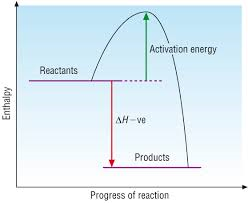 		ii) an endothermic reaction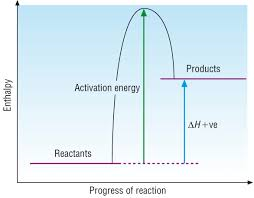 b) 	Clearly label ΔH and the activation energy on your diagramsc) 	explain why heat is needed initially for both types of reactiond) 	draw two energy profile diagrams to show the action of a catalyst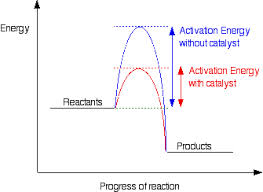 2.	Ammonia is produced commercially via the Haber process		N2 + 3H2 → 2NH3 	 ΔH = -92.4 kJ mol-1state the features of a reaction at equilibriumConstant concentration, pressure, heat, colour etcname two experimental conditions that will increase the rate of reaction and using collision theory explain why these conditions lead to an increased rateHeat – increases energy of molecules, so increases the number of collisions and the number of successful collisionsPressure – effectively increases the concentration of all reactants, increases the number of collisionsuse Le Chateliers principle to explain the effect of pressure on the yield of ammoniaHigh pressure will favour the direction that reduces the total number of molecules. This will favour the products side as it has fewer molecules (2 vs 4).Describe the effect on the yield and reaction rate by the use of a catalystCatalyst will not affect the yield. Catalysts reduce the activation energy, which will increase the rate of reaction.If the reaction has a Kc value of 0.3, does the reaction have a greater proportion of reactants or products?Kc < 1 indicates a greater proportion of reactants. 0.3 will have a greater proportion of reactants than products.f)	 Fill in the following table for this reaction (at a different temperature than (e))If the reaction was done in a 10.0L reaction vessel calculate the concentrations of 	reactants at equilibriumN2 – 0.5 / 10 = 0.05 molL-1H2 – 0.5 / 10 = 0.05 molL-1NH3 – 1 / 10 = 0.1 molL-1calculate Kc for this reaction           (0.1)2 	= 1600  (0.05) (0.05)3	iii) if equilibrium was established after 10 mins, draw a graph of concentration versus time 	for 15 mins of H2, N2 and NH3 on the same graph. 3.	a) What methods of reduction are used to separate aluminium, iron and copper from their 	ores?	Al – electrolysis	Fe – smelting	Cu - roasting	b) Explain why coppers method of reduction cannot be used for aluminium and why 	aluminium’s method of reduction is not used for copperAluminium is too reactive to be reduced by roasting, a stronger method of reduction is required. Electrolysis will work for copper but is not required and as it is much more expensive a cheaper method will be used.4.	Describe the difference between a galvanic cell and a fuel cellA fuel cell is a special type of a galvanic cell that has constant supply of reactants and constant removal of products.5.	Draw a diagram of a galvanic cell using electrode/electrolyte combinations of Zn/Zn2+ and 	Cu/Cu2+	a) clearly label the anode, cathode and direction of electron flow on your diagram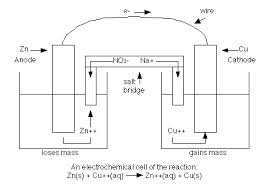 	b) Show the direction of positive and negative ions on the salt bridge	c) write half equations that occur at the two electrodes and hence the overall reaction	Zn -> Zn2+ + 2e-	Cu2+ + 2e- -> Cu	Zn + Cu2+ -> Zn2+ + Cu6.	Galvanic cells can also be constructed using inert electrodes. For the following reaction 	graphite electrodes are used. This reaction involves conversion of Cr2O72- to Cr3+ and I- to I2a) Write balanced half equations for the two reactions, and hence the overall reaction Cr2O72- 14H+ 6e- -> 2Cr3+ + 7H2O2I- -> I2 + 2e-Cr2O72- 14H+ + 6I- -> 2Cr3+ + 7H2O + 3I2b) Using oxidation numbers identify which reaction is reduction and which is oxidation2xCr + 7x-2 = -2					I2	-1 -> 02Cr – 14 = -2						therefore oxidation2Cr = +12Cr = +6+6 -> +3 therefore reductionc) Hence assign each reaction as the anode or cathodeIodine at the anodeChromium at the cathode7.	a) If the enthalpy of combustion of butanol is 1.3 MJ mol-1, calculate the energy per gram in 	kJ g-1	1.3 MJ mol-1 / (12.01 x 4 + 1.008 x 10 + 16) = 0.0175 MJ g-1	17.5 kJ g-1b) write a balanced thermochemical equation for the complete combustion of butanolC4H10O(l) + 6O2(g) -> 4CO2(g) + 5H2O(g)		ΔH = -1.3 MJ mol-1c) how much energy would be released if 3 mol of butanol was burned?3 x 1.3 = 3.9 MJd) 1g of butanol was dissolved in 100 ml of water, raising the temperature of the water by 2⁰, calculate the energy released. 4.2 x 100 x 2 = 840 Je) By how much would the temperature increase is the 1g of butanol had been burned rather than dissolved to heat the water?	1g of butanol releases 17.5 kJ	17500 = 4.2 x 100 x T	T = 41.7° 8.	Consider the following hydrogen / oxygen galvanic cell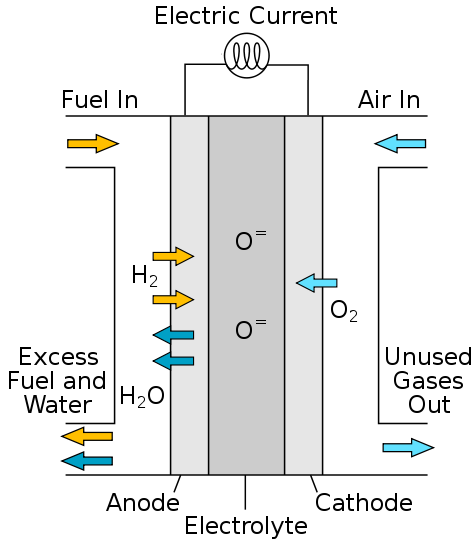 Use half equations to determine the overall reaction for this galvanic cellH2 + O2- -> H2O + 2e-O2 + 4e- -> 2O2-2H2 + O2 -> 2H2Ob) Can this cell be classified as a fuel cell?	Yes. The fuel is constantly being imported and the products are being removed.9.	What are the pros and cons of fossil fuel use for energy	Pro	Easy to use and transport	Good supply	Cons	Pollution	Non renewable10.	Zinc is produced via 4 main steps.a) List the 4 main steps in the production of zinc, include equations and the reasons for each   stepConcentrationRemoves unwanted waste materialProcess is froth floatationConversionZnS is converted to ZnO and then ZnSO42ZnS(s)       +         3O2(g)             ->            2ZnO(s)      +       2SO2(g)				ZnO(s)       +         H2SO4(aq)               ->          2ZnSO4(aq)      +       H2O(l)ZnSO4 is highly soluble in water so can form aqueous solutionPurificationZn powder added to remove less active metals that would be reduced in preference to zinc in the next step. Zinc is more reactive than these ions and hence will displace the less active metal ions. Eg:				Zn(s)       +         2Ag+(aq)           ->                  2Ag(s)      +       Zn2+(aq)ElectrolysisElectrolytic cell to reduce zinc ions to zinc metalCathode	Zn2+(aq) + 2e- -> Zn(s)       Anode		2H2O(l)  -> O2(g) + 4H+(aq) +4e-Overall		2Zn2+(aq) + 2H2O(l)   -> 2Zn(s) + O2(g) + 4H+(aq)       	b) What metals will not be removed by the addition of zinc powder?	Any metals that are more reactive than zinc will not be removed by this process.Why is an aqueous solution preferred to a molten solution in the production of zinc?Dissolving zinc in an aqueous solution requires significantly less energy than keeping the solution molten for the duration of the electrolysis process. Less energy means lower costs.	d) Why is an aqueous solution not used in the production of magnesium?For more active metals such as magnesium, water will be reduced in preference to the magnesium at the cathode. You would produce hydrogen gas rather than magnesium metal.N2H2NH3Mole Ratio132Initial (mol)1.02.00.0Change (mol)0.51.51.0Equilibrium (mol)0.50.51.0